Faculty profile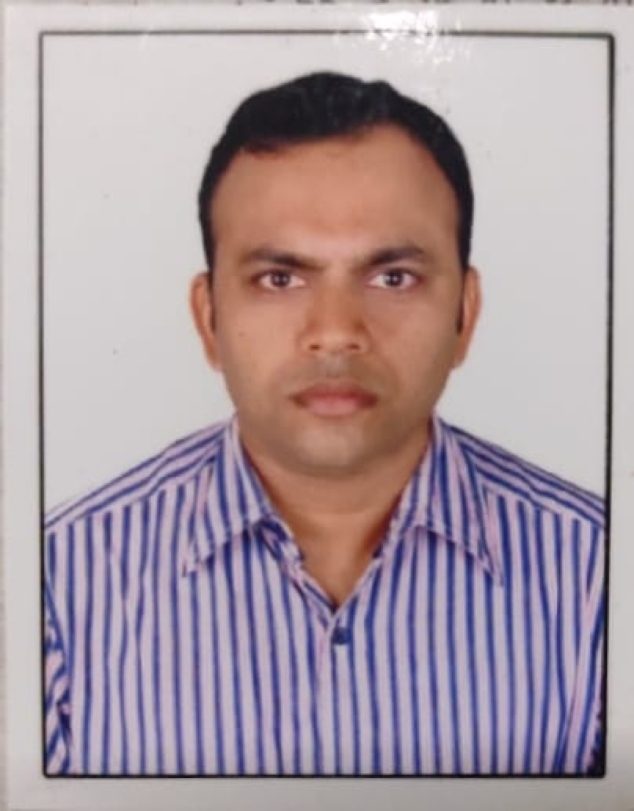 Faculty Name			: Dr. Prasanth G N			Designation			: Assi.ProfessorPEN           			: 594495Department			:MathematicsIs HOD                  		:NoPermanent Address		: Narasimha Mandiram, Sanatanapuram P O, Alleppey - 3Contact Number		: 9447565939Email				:prasanthgns@gmail.comExperience Details		: 17 years in Government and 5 years(approx) in other institutionsEducational qualificationsBroad Area of Research		: Discrete MathematicsPublications (Newest first)30. Prasanth G.Narasimha-Shenoi, Mary Shalet Thottungal Joseph, Center of Cartesian and strong product of digraphs, J. Ramanujan Math. Soc. 36, No.4 (2021) 267–273

29. Kuttikod, S., & Narasimha-Shenoi, P. G. A BRIEF STUDY ON SEMIGRAPHS.28. Anand, B. S., Dourado, M. C., Narasimha-Shenoi, P. G., & Ramla, S. S. (2021). On the Δ-interval and the Δ-convexity numbers of graphs and graph products. Discrete Applied Mathematics.

27. Manoj Changat, Prasanth G. Narasimha-Shenoi, Mary Shalet Thottungal Joseph, Bijo S. Anand. Boundary-type sets of strong product of directed graphs, Ars Math. Contemp. (2021), doi:10.26493/1855-3974.2229.5f1.

26. Changat, Manoj, Nella Jeena Jacob, and Prasanth G. Narasimha-Shenoi. "Axiomatic Characterization of the Median Function of a Block Graph." Conference on Algorithms and Discrete Applied Mathematics. Springer, Cham, 2021.
​
25. Changat, Manoj, Prasanth G. Narasimha-Shenoi, and Mary Shalet Thottungal Joseph. "Lexicographic Product of Digraphs and Related Boundary-Type Sets." Conference on Algorithms and Discrete Applied Mathematics. Springer, Cham, 2021.

24. Changat, M., Prasanth G. Narasimha-Shenoi., Nezhad, F. H., Kovše, M., Mohandas, S., Ramachandran, A., & Stadler, P. F. (2020). Transit sets of two-point crossover. The Art of Discrete and Applied Mathematics.

23. Anand B.S., Prasanth G. Narasimha-Shenoi, Ramla S.S. (2020) 𝛥-Convexity Number and 𝛥-Number of Graphs and Graph Products. In: Changat M., Das S. (eds) Algorithms and Discrete Applied Mathematics. CALDAM 2020. Lecture Notes in Computer Science, vol 12016. Springer, Cham

22. Anand, Bijo S., Ullas Chandran SV, Manoj Changat, Mitre C. Dourado, Ferdoos Hossein Nezhad, and Prasanth G. Narasimha-Shenoi. "On the Carathéodory and exchange numbers of geodetic convexity in graphs." Theoretical Computer Science (2019).
21. Balakrishnan, Sneha, Sreelakshmi K, and Suresh Kumar  K. A, Prasanth  G. Narasimha-Shenoi. "Mathematical Interpretation of Aesthetic Value of Floral Structure and Mode of Pollination in Some Angiosperm Plants, LIFE SCIENCES LEAFLETS 115 (2019): 01-11.

20. Changat, M., Prasanth G.Narasimha-Shenoi, Nezhad, F. H., Kovše, M., Mohandas, S., Ramachandran, A., & Stadler, P. F. (2019). Transit sets of k-point crossover operators. AKCE International Journal of Graphs and Combinatorics.

19. Changat, Manoj, Prasanth G. Narasimha-Shenoi, Mary Shalet Thottungal Joseph, and Ram Kumar. "Boundary Vertices of Cartesian Product of Directed Graphs." International Journal of Applied and Computational Mathematics 5, no. 1 (2019).

18. Manoj Changat, Prasanth G. Narasimha-Shenoi and Peter F. Stadler " Axiomatic Characterization of transit functions of weak hierarchies", The Art of Discrete and Applied Mathematics Vol 2(1) 2018.

17. Changat, Manoj, Prasanth G. Narasimha-Shenoi, and Geetha Seethakuttyamma. "Betweenness in graphs: A short survey on shortest and induced path betweenness." AKCE International Journal of Graphs and Combinatorics (2018).

16. Changat, M., Mohandas, S., Mulder, H. M., Prasanth, G. Narasimha-Shenoi., Powers, R. C., & Wildstrom, D. J. (2018). Axiomatic characterization of the center function. The case of non-universal axioms. Discrete Applied Mathematics, 244, 56-69.

15. Changat, M., Mohandas, S., Prasanth, G. Narasimha-Shenoi.,    Axiomatic Characterization of Anticenter Function of Some Classes of Graphs., AADM
​
14. Changat, M., Mohandas, S., Mulder, H. M., Prasanth, G. Narasimha-Shenoi, Powers, R. C., & Wildstrom, D. J. (2017). Axiomatic characterization of the center function. The case of universal axioms. Discrete Applied Mathematics.13. Changat, M., Balakrishnan, K., Kumar, R., Prasanth, G. Narasimha-Shenoi., Sreekumar, A. . On the Center Sets of Some Graph Classes. In Algorithms and Discrete Applied Mathematics (pp. 240-253), (2016) Springer International Publishing.

12. Anand, Bijo S., Manoj Changat, and Prasanth G. Narasimha-Shenoi. "Helly and exchange numbers of geodesic and Steiner convexities in lexicographic product of graphs." Discrete Mathematics, Algorithms and Applications(2015): 1550049.

11. Kannan Balakrishnan, Manoj Changat, Anandavally K. Lakshmikuttyamma, Joseph Mathew, Henry Martyn Mulder, Prasanth G. Narasimha-Shenoi, N.       Narayanan, Axiomatic characterization of the interval function of a block graph, Discrete Mathematics, Volume 338, Issue 6, 6 June 2015, Pages 885-894.

10. Bijo S. Anand, Manoj Changat, Iztok Peterin, Prasanth G. Narasimha-Shenoi, Some Steiner Concepts on Lexicographic Products of Graphs, DMAA, DOI: 10.1142/S1793830914500608.  http://dx.doi.org/10.1142/S1793830914500608

9. M. Changat, A. K. Lakshmikuttyamma, Joseph Mathews, Iztok Peterin, Prasanth.G. Narasimha-Shenoi, Geetha Seethakuttyamma, Simon Špacapan, A forbidden subgraph characterization of some graph classes using betweenness axioms, Disc. Math.,313,(2013), 951–958.

8. M. Changat, A. K. Lakshmikuttyamma, Joseph Mathews, Iztok Peterin, Prasanth.G. Narasimha-Shenoi, Aleksandra Tepeh,A note on 3-Steiner intervals and betweenness,Disc Math, 311, (2011), 2601–2609.

7. Changat, Manoj; Prasanth G. Narasimha-Shenoi.; Pelayo, Ignacio M., The longest path transit function of a graph and betweenness. Util. Math. 82 (2010), 111–127.

6. M. Changat, J. Mathews, Prasanth.G. Narasimha-Shenoi, I. Peterin,n-ary transit functions in graphs, Discussiones Mathematicae Graph Theory 30, 4(2010), 671-685.

5. Boštjan Brešar, Manoj Changat, Joseph Mathews, Iztok Peterin, Prasanth G.Narasimha-Shenoi, Aleksandra Tepeh Horvat; Steiner intervals, geodesic intervals, and betweenness; Disc. Math., Volume 309,(20): 6114–6125 (2009).4. B.Brešar, M. Changat, S.Klavžar, J. Mathews, A. Mathews, Prasanth. G.Narasimha-Shenoi, Characterizing posets for which their natural transit functions coincide,ARS MATHEMATICA CONTEMPORANEA 2 (2009) 27–33

3. Manoj Changat,G.N. Prasanth, Joseph Mathews, Triangle path transit functions, betweenness and pseudo-modular graphs, Disc. Math. 309 (2009), pp. 1575-1583

2. Prasanth G. Narasimha-Shenoi,On a Metric related Transit Function and its Betweenness,In: Convexity in Discrete Structures (M. Changat, S. Klavžar, H.M. Mulder, A. Vijayakumar, eds.), Lecture Notes Ser. 5, Ramanujan Math. Soc. (2008), 83–90

1.K. Balakrishnan, M. Changat, S. Klavžar, J. Mathews, I. Peterin, Prasanth G.N. and S. Sˇpacapan,Antimedian graphs, Australasian J. Combinatorics, 41(2008) 159- 170Books/ Chapters Published1.2.Paper PresentationsAreas Of Interest : Linear Algebra, Discrete MathematicsField of Research : Graphs Digraphs, Convexities and Some related ideas.Research Projects and Grants	Research Guideship DetailsNumber of students registered for Ph D	:1Number of students awarded		:1Seminars / Workshops OrganizedProfessional Appointments (Such as Chairman, Director etc)Academic & Administrative Responsibilities 1 Member of Editorial Board of online flip magazine Vayanadinam 2 CLASS TUTOR UGAny Other Details to Specify:CourseUniversity/ InstitutionYear of PassUGKerala1993PGKerala1995M PhilKerala1998Ph DKerala2010PostdocOthers B.EdKerala1997Sl NoTitle of paperName of ConferenceDate1A study of betweenness and transit functionsSlovenia20072A brief introduction to transit functionsGermany2013Sl NoTitleFunding AgencyAmount SanctionedYear 1A study of convexity parameters, l_p -functions, Steiner sets and related problems on GraphsSERB66000020192A Study on axiomatic characterizations, convexity and distance related problems on graphs and its products and, Graphs arising from RingsSERB66000020173Computational Algorithmic graph theory and Random Graphs (Co-PI)KSCSTEC112860020164A study of metric relarted transit functions on graphs, digraphs and hypergraphsUGC14500020115A Brief Survey of Mathematical Applications in Other SubjectsKSCSTEC-SPYTIS1000020176Axiomatic Characterizations of anticenter function of some graph classesKSCSTEC100002018Sl NoName of the ProgrammeVenueDate1HSSTTPGCC2018,20192Sl NoPositionName of Institution/BodyDate/Year12